Camping Out每週三午餐時間，中英雙語廣播故事有獎徵答20位幸運兒名單班級/座號請得獎同學於12/19(星期一)10:00-10:20至輔導室諮商組領取小禮物。輔導室公布欄已張貼所有抽出得者的答案。如有任何疑慮，請於12/19上午10點前至輔導室。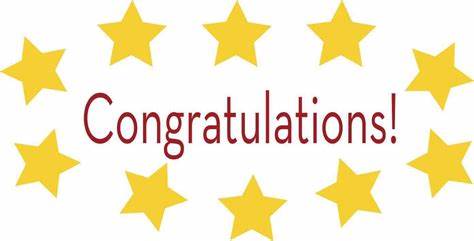 704/3賴生704/21彭生806/4吳生806/6宋生806/13魏生806/25黃生806/26楊生808/1方生902/2商生902/4張生902/5陳生902/6曾生902/8楊生902/10潘生902/11蔡生902/12謝生902/13簡生902/25楊生902/27歐生902/28邱生